Publicado en Madrid el 10/11/2020 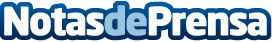 Signaturit acelera su crecimiento: aumenta su cartera de clientes un 79% y refuerza su equipo de direcciónAnte su continuo crecimiento, la empresa tecnológica apuesta por nuevos talentos y refuerza su equipo directivo con dos nuevas incorporaciones que brindarán una visión adicional de liderazgo y experienciaDatos de contacto:Alexia Calles915 915 500Nota de prensa publicada en: https://www.notasdeprensa.es/signaturit-acelera-su-crecimiento-aumenta-su Categorias: Nacional Derecho Telecomunicaciones E-Commerce Recursos humanos http://www.notasdeprensa.es